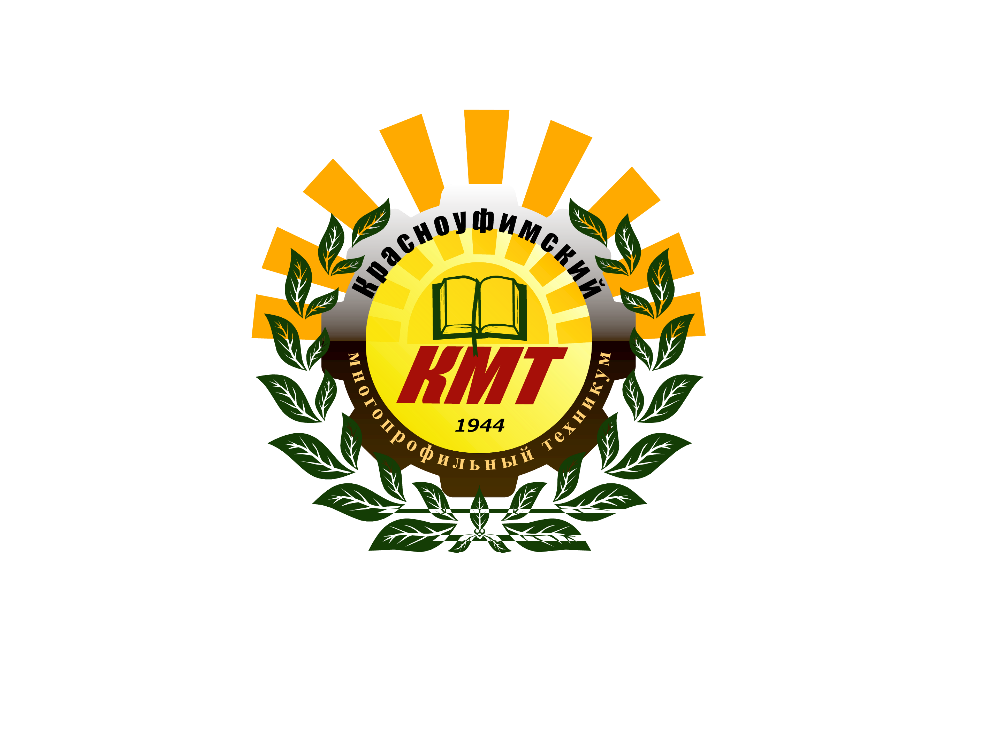 ПОЛОЖЕНИЕо проведении Межрегионального конкурса методических разработок среди педагогических работников организаций среднего профессионального образования«ВЕКТОР ИННОВАЦИЙ» 1. ОБЩИЕ ПОЛОЖЕНИЯПоложение о проведении Межрегионального конкурса методических разработок среди педагогических работников организаций среднего профессионального образования «ВЕКТОР ИННОВАЦИЙ» (далее – Положение) регламентирует порядок организации, проведения и подведения итогов Межрегионального конкурса методических разработок среди педагогических работников организаций среднего профессионального образования «ВЕКТОР ИННОВАЦИЙ» (далее – Конкурс).Организатором Конкурса является государственное автономное                                   профессиональное образовательное учреждение Свердловской области «Красноуфимский многопрофильный техникум» (далее – техникум).Координаторами Конкурса являются:педагогические работники техникума:Козионова Наталья Алексеевна, председатель методического объединения «Общепрофессиональный цикл», преподаватель,  конт. тел. – 89022685907, эл.почта kozionovana@yandex.ruМолочникова Наталья Николаевна, преподаватель;Широкова Татьяна Валерьевна – методист.ЦЕЛЬ И ЗАДАЧИ КОНКУРСАЦель Конкурса – повышение уровня профессиональной компетентности и профессионально-личностного развития педагогических работников.Основные задачи Конкурса:выявление и распространение лучших педагогических практик; мотивация педагогов к развитию инновационной и экспериментальной деятельности в процессе разработки и внедрения образовательных технологий в процесс обучения;развитие творческого потенциала и повышение профессиональной компетентности педагогов.3. УСЛОВИЯ УЧАСТИЯ В КОНКУРСЕВ Конкурсе могут принять участие педагогические работники организаций среднего профессионального образования (преподаватели, мастера производственного обучения, социальные педагоги, педагоги-психологи, педагоги-организаторы, воспитатели, тьюторы).Конкурсные материалы должны быть авторскими, т.е. разработанными непосредственно участником Конкурса.Участник (коллектив участников) Конкурса может принять участие только в одной номинации. Участие в Конкурсе является добровольным, бесплатным (безвозмездным) и не предусматривает внесение организационного сбора.4. ОРГАНИЗАЦИЯ И ПРОВЕДЕНИЕ КОНКУРСАКонкурс проводится с 26 марта по 26 апреля (включительно) 2024 года в дистанционной (заочной) форме.Заявки на Конкурс принимаются с 26 марта по 15 апреля 2024 года При регистрации необходимо оформить  заявку и загрузить папку с методической разработкой, название папки - ФИО конкурсанта (например: Иванова А.М.) по ссылке: https://forms.yandex.ru/u/65f00ad484227c06dd1ba12f/  Оценка конкурсных работ экспертной комиссией осуществляется с 16 апреля по 23 апреля 2024 года в соответствии с критериями (Приложение 1).Итоговый протокол оценки конкурсных работ размещается на сайте ГАПОУ СО «Красноуфимский многопрофильный техникум» в разделе «Новости» https://kmt66.ru/novosti/  не позднее 26 апреля 2024 года.Все участники Конкурса получают сертификаты, победители и призеры Конкурса награждаются Дипломами 1, 2 и 3 степени.Наградные материалы (сертификаты участников, дипломы победителей и призеров) размещаются на сайте ГАПОУ СО «Красноуфимский многопрофильный техникум» в разделе «Новости» https://kmt66.ru/novosti/ не позднее 26 апреля 2024 года.НОМИНАЦИИ KOHKУPCA   Конкурс проводится последующим номинациям:Методическая разработка учебного занятия (по учебному предмету, дисциплине, МДК, учебной практике).Методическая разработка конкурса профессионального мастерства среди обучающихся.Методическая разработка профориентационного мероприятия.ТРЕБОВАНИЯ К СОДЕРЖАНИЮ И ОФОРМЛЕНИЮ  КОНКУРСНЫХ РАБОТПредставляемая на Конкурс методическая разработка должна включать в себя разработку одного мероприятия в соответствии с разделом 5 настоящего Положения.Методическая разработка может быть представлена как индивидуально, так и коллективом авторов (не более 2-х человек).Конкурсная работа включает в себя:Титульный лист, на котором указывается:наименование образовательного учреждения, название номинации (в соответствии с разделом 5 настоящего Положения),тема конкурсной работы, фамилия, имя и отчество (полностью), должность, квалификационная категория автора (коллектива авторов) (при наличии) конкурсной работы.Пояснительная записка, где содержится:краткое описание методической разработки, практическая значимость.Технологическая карта урока (учебного занятия), мероприятия                          (в свободной форме). Примерная форма технологической карты урока (учебного занятия) приведена в Приложении 2.Сценарий учебного занятия (мероприятия) (в свободной форме в виде текстовых и иных материалов). Перечень информационных источников.Приложение (-я), которое(-ые) могут содержать дополнительные материалы, усиливающие/иллюстрирующие основную часть конкурсной работы. В качестве таких материалов могут быть приведены:тестовые задания, методические рекомендации, схемы, оценочные листы, презентации (формат файлов - *.ppt, *.pptx,  *.pdf) и др.Требования к оформлению конкурсных работ:методическая разработка выполняется на листах формата А4;объем методической разработки не более 20 страниц;текст набирается в формате Microsoft Word;разметка страницы, поля – обычное значение, абзац 1,25 мм;шрифт текста 12 кегль, Times New Roman;межстрочный интервал – 1,5, в таблицах – 1-1,15;заголовки печатаются прописными буквами, выравнивание – по центру;основной текст – выравнивание по ширине страницы.Материалы должны иметь образовательный характер и не противоречить общепризнанным фактам, этическим нормам и законодательству Российской Федерации. Авторы несут всю полноту ответственности за содержание представленных материалов.7. КРИТЕРИИ ОЦЕНИВАНИЯ КОНКУРСНЫХ РАБОТДля проведения Конкурса создается экспертная комиссия из числа педагогических работников ГАПОУ СО «Красноуфимский многопрофильный техникум».В состав экспертной комиссии входят:методист техникума;преподаватели дисциплин общепрофессионального и профессионального циклов.Экспертная комиссия оценивает представленные работы по каждому критерию и по итоговой сумме баллов определяет победителя в каждой номинации.Критерии оценивания конкурсных работ:Оценка критериев осуществляется по трехбалльной шкале: 2 балла - соответствует полностью (в полной мере); 1 балл - соответствует частично; 0 баллов - не соответствует (отсутствует).Максимальное количество баллов по критериям – 20 баллов.Дифференциация баллов для получения наградных материалов:Диплом 1 степени – 20-19 балловДиплом 2 степени – 18-17 балловДиплом 3 степени – 16-15 балловСертификат участника – от 14 баллов и ниже.8. ПОДВЕДЕНИЕ ИТОГОВ КОНКУРСАВ каждой номинации по наибольшему количеству набранных баллов будут определены победители, занявшие 1, 2, 3 места. Победители награждаются дипломами 1, 2, и 3 степени.Участники, не занявшие призовых мест, получают сертификаты участников. Итоги Конкурса (итоговый протокол оценки конкурсных работ, наградные материалы) будут размещены на сайте ГАПОУ СО «Красноуфимский многопрофильный техникум» в разделе «Новости» (https://kmt66.ru/novosti/)  в соответствии со сроками проведения Конкурса.Приложение 1КРИТЕРИИ ОЦЕНИВАНИЯ МЕТОДИЧЕСКИХ РАЗРАБОТОКОценка критериев осуществляется по трехбалльной шкале: 2 балла - соответствует полностью (в полной мере); 1 балл - соответствует частично; 0 баллов - не соответствует (отсутствует).Максимальное количество баллов по критериям – 20 баллов.Приложение 2Примерная форма технологической карты(!!! можно использовать свой вариант технологической карты)ТЕХНОЛОГИЧЕСКАЯ КАРТА УРОКА ( УЧЕБНОГО ЗАНЯТИЯ)ИНФОРМАЦИОННОЕ ПИСЬМО Конкурс проводится с 26 марта по 26 апреля (включительно) 2024 года в дистанционной (заочной) форме.Заявки на Конкурс принимаются с 26 марта по 15 апреля 2024 года При регистрации необходимо оформить  заявку и загрузить папку с методической разработкой (например, название папки: Иванова А.М.) по ссылке: https://forms.yandex.ru/u/65f00ad484227c06dd1ba12f/  УТВЕРЖДАЮ:Директор ГАПОУ СО «Красноуфимский многопрофильный техникум»_____________В.Л. Сычев«22» марта 2024 г.№КритерийКоличество балловСтруктура и оформление методической разработки соответствует требованиям 0-2Четкое  соответствие заявленной теме и цели0-2Материал систематизирован, изложен  научно и доступно0-2Целостность технологической карты занятия (наличие четкой структуры, логическая последовательность в изложении материала, доступность изложения). 0-2Методическая разработанность сценария учебного занятия (полнота и глубина раскрытия темы, учет специфики профессии/специальности, наличие меж предметных связей).0-2Практическая значимость методической разработки0-2Использование возможностей современных информационных ресурсов0-2Культура оформления материалов, соответствие нормам русского языка0-2Наличие информационных источников, используемых для представления методической разработки 0-2Наличие приложения (-ий)0-2№КритерийКоличество балловСтруктура и оформление методической разработки соответствует требованиям 0-2Четкое  соответствие заявленной теме и цели0-2Материал систематизирован, изложен  научно и доступно0-2Целостность технологической карты занятия (наличие четкой структуры, логическая последовательность в изложении материала, доступность изложения). 0-2Методическая разработанность сценария учебного занятия (полнота и глубина раскрытия темы, учет специфики профессии/специальности, наличие меж предметных связей).0-2Практическая значимость методической разработки0-2Использование возможностей современных информационных ресурсов0-2Культура оформления материалов, соответствие нормам русского языка0-2Наличие информационных источников, используемых для представления методической разработки 0-2Наличие приложения (-ий)0-2ПреподавательПреподавательУчебный предмет (дисциплина), МДК, УПУчебный предмет (дисциплина), МДК, УПДата учебного занятия (урока)Дата учебного занятия (урока)№ группы, профессия/специальность обучающихся№ группы, профессия/специальность обучающихсяРаздел/тема ПрограммыРаздел/тема ПрограммыТема учебного занятия (урока)Тема учебного занятия (урока)Цели учебного занятия (урока)Цели учебного занятия (урока)Обучающая:Обучающая:Обучающая:Обучающая:Цели учебного занятия (урока)Цели учебного занятия (урока)Развивающая:Развивающая:Развивающая:Развивающая:Цели учебного занятия (урока)Цели учебного занятия (урока)Воспитательная:Воспитательная:Воспитательная:Воспитательная:Вид учебного занятия (урока)Вид учебного занятия (урока)Технологии, методы, приёмы обученияТехнологии, методы, приёмы обученияФормы организации деятельности обучающихсяФормы организации деятельности обучающихсяОсновные понятия, терминыОсновные понятия, терминыОснащение учебного занятия (урока)Оснащение учебного занятия (урока)Планируемые результатыПланируемые результатыПланируемые результатыПланируемые результатыПланируемые результатыПланируемые результатыОбщие компетенцииОбщие компетенцииОбщие компетенцииОбщие компетенцииОбщие компетенцииОбщие компетенцииОКnОКnУметь: Уметь: Уметь: Уметь: ОКnОКnЗнать:Знать:Знать:Знать:ОКnnОКnnУметь:Уметь:Уметь:Уметь:ОКnnОКnnЗнать:Знать:Знать:Знать:Профессиональные компетенцииПрофессиональные компетенцииПрофессиональные компетенцииПрофессиональные компетенцииПрофессиональные компетенцииПрофессиональные компетенцииПКnПКnУметь:Уметь:Уметь:Уметь:ПКnПКnЗнать:Знать:Знать:Знать:ПКnnПКnnУметь: Уметь: Уметь: Уметь: ПКnnПКnnЗнать:Знать:Знать:Знать:Личностные результатыЛичностные результатыЛичностные результатыЛичностные результатыЛичностные результатыЛичностные результатыЛР ЛР ХОД УЧЕБНОГО ЗАНЯТИЯ (УРОКА)ХОД УЧЕБНОГО ЗАНЯТИЯ (УРОКА)ХОД УЧЕБНОГО ЗАНЯТИЯ (УРОКА)ХОД УЧЕБНОГО ЗАНЯТИЯ (УРОКА)ХОД УЧЕБНОГО ЗАНЯТИЯ (УРОКА)ХОД УЧЕБНОГО ЗАНЯТИЯ (УРОКА)Элементы внешней структуры учебного занятия (урока)Элементы внутренней (дидактической) структуры учебного занятия (урока)Элементы внутренней (дидактической) структуры учебного занятия (урока)Задачи этапа учебного занятия (урока)Деятельность преподавателяДеятельность обучающихся1. Подготовительный этап1.1. Организационный момент1.1. Организационный момент1. Подготовительный этап1.2. Целевая установка1.2. Целевая установка1. Подготовительный этап1.3. Актуализация опорных знаний и опыта обучающихся1.3. Актуализация опорных знаний и опыта обучающихся2. Основной этап2.1. Формирование (систематизация) новых знаний и умений2.1. Формирование (систематизация) новых знаний и умений2. Основной этап2.2. Применение (закрепление, развитие, углубление) усвоенных знаний и освоенных умений2.2. Применение (закрепление, развитие, углубление) усвоенных знаний и освоенных умений2. Основной этап2.3. Выдача домашнего задания2.3. Выдача домашнего задания3. Заключительный этап3.1. Подведение итогов учебного занятия (урока)3.1. Подведение итогов учебного занятия (урока)